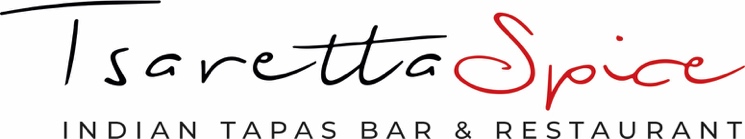 RUGBY LUNCH MENU - 12/11/2022 & 26/11/2022£56.50 per personAPPETISERPapadums served with a selection of chutneys (D,V)STARTERSKashmiri Chicken Tikka   Chicken fillets marinated in Kashmiri chilli, cardamom and yoghurt (D)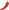 orAdraki Lamb Chops   Marinated in ginger, yellow chilli and yoghurt (D)orSamosa Chaat   Punjab samosa with chickpea sweet yoghurt, mint & tamarind chutneys (D,V)orBamboo Shoot Tikki   Spicy bamboo shoot patties served with tomato chutney (VE)orMixed Pakora Aubergine, cauliflower and cabbage tempura fritters served with mango chutney (VE)orTrio platter of Kashmiri Chicken Tikka, Lamb Chops and Mixed Pakora  (D) orTrio platter of Samosa Chaat, Mixed Pakora and Bamboo Shoot Tikki  (D,V) MAINSDhaba Murgh   Tender chicken fillets cooked in home ground spices orChilli mutton   Slow cooked mutton in Kerela style with curry leaforKadai Paneer   Indian cheese cooked with petit pois in masala sauce (V,D)orAloo Gobi   Cauliflower and potatoes tossed in masala sauce (V)ACCOMPANIMENTSLasooni Dal Tadka   Yellow lentils tempered with garlic, tomato and onion (V,VE)Pilau Rice (D)Garlic Naan & Plain Naan (D,E,G,N,V)DESSERTChocolate Ruby Delice  Layers of coffee and dark chocolate mousse, finished with dark chocolate  ganache glaze   (D,E,G)Spice Rating:   Medium   SpicyAllergens:  D - Dairy, E - Egg, F - Fish, G - Gluten, N - Nuts, V - Vegetarian, VE - VeganMenu items may contain or come into contact with dairy, egg, fish, gluten, nuts and other allergens. Please ask a member of staff if you require more information.